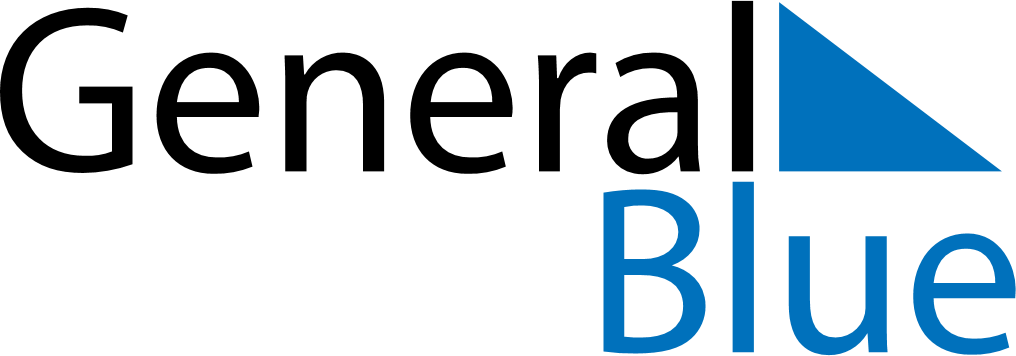 April 1654April 1654April 1654April 1654April 1654SundayMondayTuesdayWednesdayThursdayFridaySaturday123456789101112131415161718192021222324252627282930